OPERAÇÃO FÉRIAS (11 A 16 DE AGOSTO DE 2016)Realização:Parque Estadual do JalapãoApoio:Programa Voluntário pela Natureza - NATURATINSSupervisão de Unidade de Conservação – Parque Estadual do Jalapão – NATURATINS Voluntários: ENERY MARTINS C. BATISTA, ERYCKA C. FRANÇA E JESSIKA I. FRANÇA.RELATÓRIO OPERAÇÃO FÉRIAS 2016TÍTULOOrdenamento da Visitação Turística e blitz-educativas junto aos visitantes no Parque Estadual do Jalapão (PEJ).INTRODUÇÃOO NATURATINS, através da Diretoria de Biodiversidade e Áreas Protegidas e Parque Estadual do Jalapão - PEJ, desenvolve um trabalho de controle ambiental e monitoramento da fiscalização durante o período de férias, onde a visitação na região do Jalapão é intensificada.OBJETIVOSDesenvolver operação de Uso Público, Educação Ambiental e blitz-educativas junto aos visitantes nas dunas do Parque Estadual do Jalapão e nas praias às margens do Rio Novo durante os dias 11 A 16 de Agosto, controlando, monitorando, orientando e sensibilizando os visitantes para a preservação dos atrativos naturais, e fragilidade do ecossistema local. JUSTIFICATIVARealizar na Unidade de Conservação e entorno a proteção e conservação dos ecossistemas através da Educação Ambiental, Uso Público e Fiscalização.DESCRIÇÃO DAS ATIVIDADESDESCRIÇÃO GERALO PEJ desenvolveu a ação de orientação, fiscalização e monitoramento da atividade turística em parceria com a Diretoria de Biodiversidade e Áreas Protegidas, através do Programa Voluntário Pela Natureza. As atividades foram desenvolvidas nos seguintes atrativos: Dunas e praias às margens do Rio Novo.DESCRIÇÃO DETALHADA12 de agosto.No período da manha tivemos treinamento e informações sobre o parque e como realizar a abordagem aos turistas fornecendo as orientações devidas para preservação do parque. No período da tarde então fornecemos orientações aos turistas na base Dunas, foram dividas duas equipes uma ficou responsável pelo controle de entrada e saída das dunas e outra equipe responsável pela fiscalização e conscientização da mesma.13 de AgostoDurante todo esse dia as atividades foram retomadas com orientações aos turistas na base Dunas, foram dividas duas equipes uma ficou responsável pelo controle de entrada e saída das dunas e outra equipe responsável pela fiscalização e conscientização da mesma. O trabalho realizado nas dunas foi elogiado pelos turistas , reconheceram que é necessário a preservação das dunas, perceberam o assoreamento do brejo que passa afrente das dunas e sugeriram que o acesso ao pico das dunas fosse facilitado.14 de julhoA atividade foi com orientações aos turistas na base Dunas, foram dividas duas equipes uma ficou responsável pelo controle de entrada e saída das dunas e outra equipe responsável pela fiscalização e conscientização da mesma .Alguns turistas relataram a qualidade do trabalho prestado pelo naturatins e agradeceram pela preservação das dunas, esses turistas já havia visitado as dunas alguns anos atrás e relatou o aumento da altura das dunas.Pela parte da tarde as atividades foram retomadas com orientações aos turistas na base Dunas, foram dividas duas equipes uma ficou responsável pelo controle de entrada e saída das dunas e outra equipe responsável pela fiscalização e conscientização da mesma.15 de AgostoA atividade foi com orientações aos turistas na base Dunas, foram dividas duas equipes uma ficou responsável pelo controle de entrada e saída das dunas e outra equipe responsável pela fiscalização e conscientização da mesma .Pela parte da tarde as atividades foram retomadas com orientações aos turistas na base Dunas, foram dividas duas equipes uma ficou responsável pelo controle de entrada e saída das dunas e outra equipe responsável pela fiscalização e conscientização da mesma.16 de AgostoReunião no escritório do NATURATINS (CAT) e formulação e entrega dos relatórios das ações desenvolvidas pelos voluntários.RESULTADOSO trabalho realizado nesse período foi realizado exclusivamente nas dunas.O trabalho integrado do PEJ com a Diretoria de Biodiversidade e Áreas Protegidas através do Programa Voluntários Pela Natureza favoreceu a operação no alcance dos objetivos, pois assim foi possível visitar auxiliar na visitação das dunas, prestando orientações aos visitantes sobre os cuidados com os recursos naturais e condutas de visitação no PEJ;O Programa Voluntários Pela Natureza beneficiou tanto a unidade, com o aumento de pessoas colaborando nas ações, como aos voluntários que teve a oportunidade de conhecer o trabalho realizado pelo Naturatins através do PEJ.As dunas receberam durantes os três dias de voluntariado 157 pessoas, vindos de origens diversas como:  RJ, SP,PALMAS ,BRASILIA , ESPANHA , ALEMANHA E EUA, em 31 veículos  .CONSIDERAÇÕESConsiderando que o local desenvolve o turismo sustentável sugerimos que seja cobrada uma taxa fixa para entrada nas dunas, com objetivo de melhorar a infra estrutura, implantação de sistema de internet em rede e acesso na trilha , visando em especial aos idosos. Por exemplo construindo quiosque de palha no caminho da trilha. Sugerimos também a melhoria na comunicação com outros municípios e estados.O trabalho da educação ambiental foi muito elogiado pelos turistas que reconhecem a necessidade da conscientização quanto a preservação das dunas.Ficamos muito felizes por termos a oportunidade de contribuir com este programa.DEPOIMENTO“ Hoje saio uma cidadã muito mais consciente e disposta a fazer minha parte como preservadora do meio ambiente em geral e com mais ênfase ainda do PEJ , pois nasci e cresci neste estado e quero que minha descendência possa desfrutar desse paraíso e viver a experiência incrível que tive nesses dias. Parabenizo a todos os funcionários do NATURATINS que estão envolvidos neste projeto e minha consideração em especial ao senhor Luiz Vanderley motorista preservador, prestativo e ama o que faz, o meu muito obrigado a todos.”ERYCKA C. FRANÇA“Como educadora ambiental, acredito na mudança das pessoas com relação àConscientização da preservação ambiental. Agradeço pelo privilégio de poder participar deste processo educativo esses dias.Esperamos ter outras oportunidades, pois nos consideramos muito enriquecidas pelos momentos aqui  vivenciados. Sugerimos o estabelecimento de parcerias para revitalizar e  ampliar as estruturas do parque. Obrigada a todos por tudo, foi ótimo. É um trabalho árduo mas muito valioso. Parabéns à toda equipe do PEJ.”                                                                                            ENERY MARTINS C. BATISTA“Estou muito feliz por de estar aqui e saber que existe turistas apaixonados pelo estado que eu tanto amo e me vendo como eles encanada com todas as belezas que existe nesse lugar, parabéns pelo trabalho de todos os funcionários do Naturatins pela receptividade e empenho para preservar esse paraíso mesmo com algumas dificuldades. Espero voltar e vê todos os sonhos de vocês que vive a realidade do PEJ realizado. Deus abençoe vocês e muito obrigada pela oportunidade.”JESSIKA I. FRANÇAIMAGENS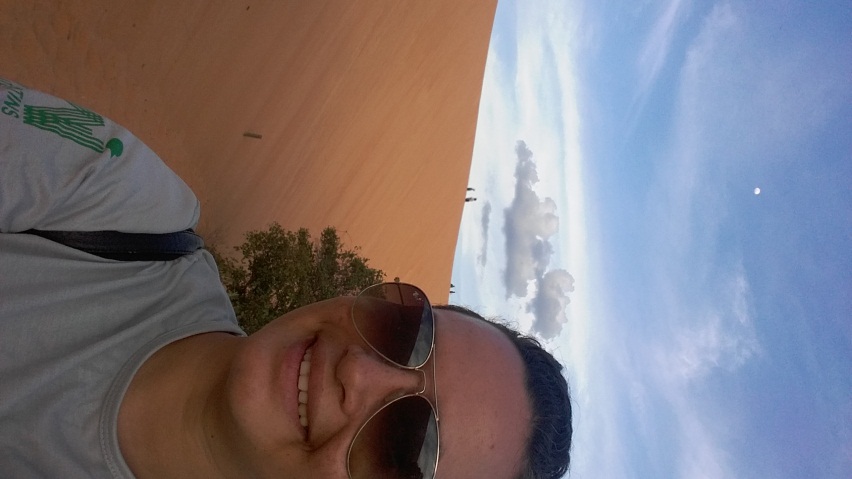 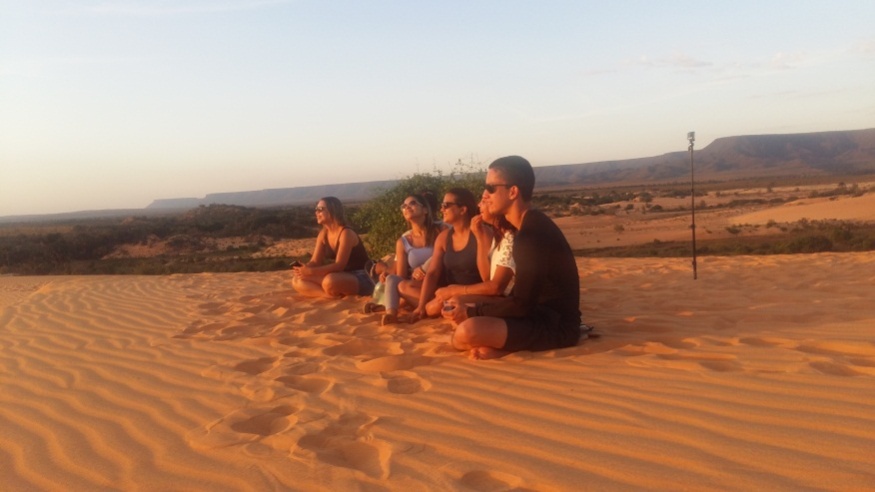 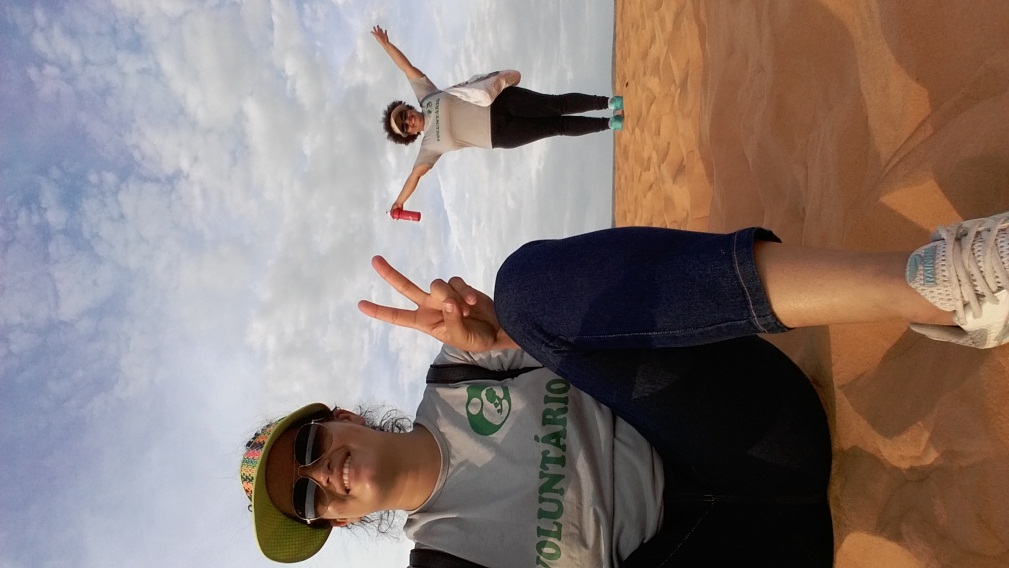 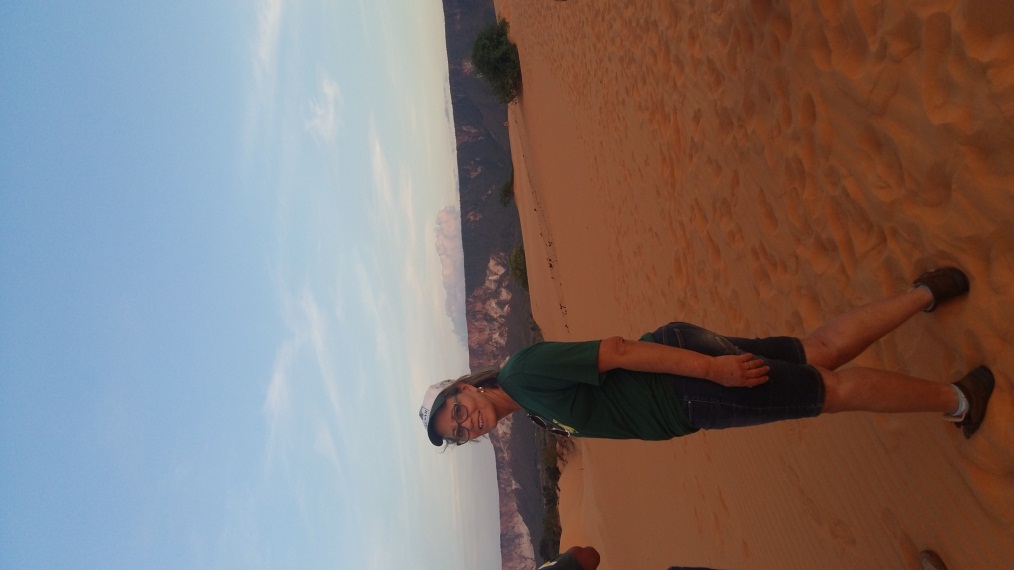 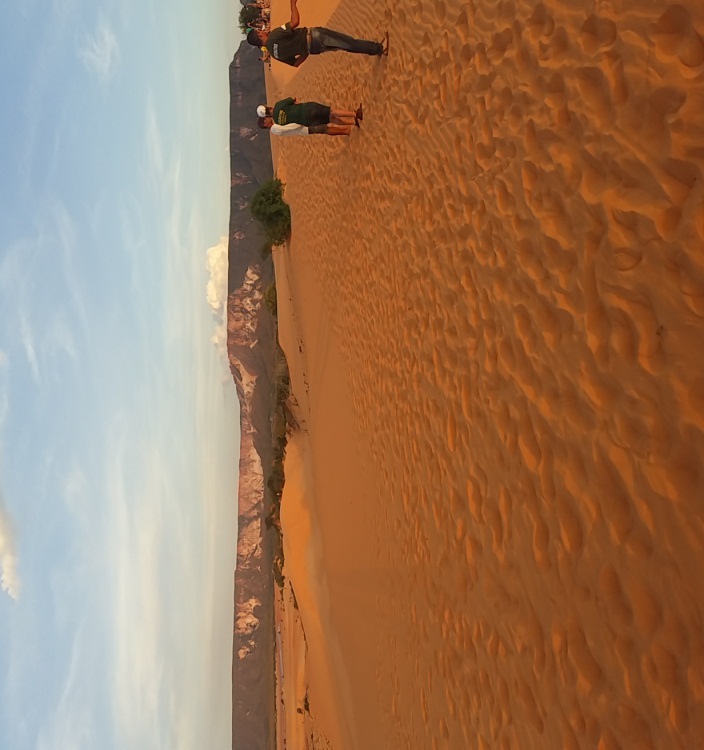 